 Appendix 3 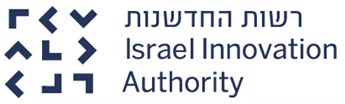 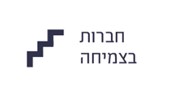 Affidavit regarding the number of employees of the foreign corporation outside of Israel;We the undersigned___________(bearer of ID number________) and _______(bearer of ID number_________) the authorized signatories on behalf of the foreign corporation ____________ incorporated in____________ number ________("the Foreign Corporation"), do hereby declare that:More than 50% of the R&D employees of the foreign corporation are employed outside of IsraelDate: ____________Name of the affiant: ____________ Signature: _______________________Name of the affiant: ____________ Signature: _______________________Seal of the foreign corporation: _______________________Signature Verification for: ____________I _________________________ the undersigned______ Adv. of ______________ I hereby confirm that _________________________ who has signed this certificate before me in his name is authorized to do so on his behalf and that his signature on this certificate obligates _________________.Date Signature and seal 